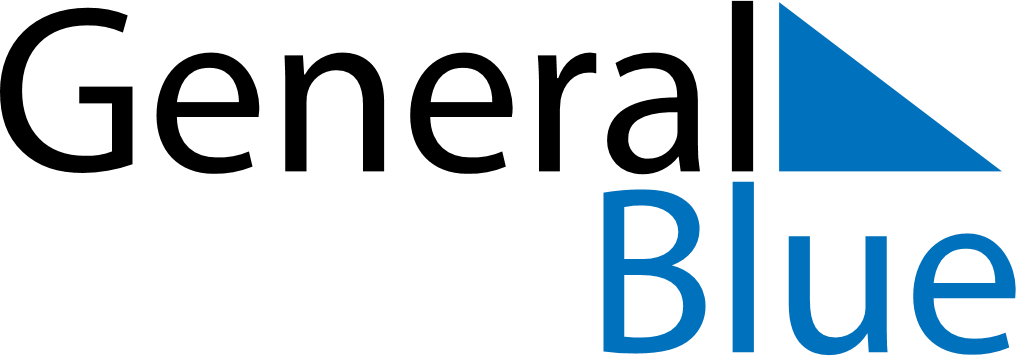 November 2024November 2024November 2024November 2024November 2024November 2024Khuan Khanun, Phatthalung, ThailandKhuan Khanun, Phatthalung, ThailandKhuan Khanun, Phatthalung, ThailandKhuan Khanun, Phatthalung, ThailandKhuan Khanun, Phatthalung, ThailandKhuan Khanun, Phatthalung, ThailandSunday Monday Tuesday Wednesday Thursday Friday Saturday 1 2 Sunrise: 6:08 AM Sunset: 5:58 PM Daylight: 11 hours and 50 minutes. Sunrise: 6:08 AM Sunset: 5:58 PM Daylight: 11 hours and 50 minutes. 3 4 5 6 7 8 9 Sunrise: 6:08 AM Sunset: 5:58 PM Daylight: 11 hours and 50 minutes. Sunrise: 6:08 AM Sunset: 5:58 PM Daylight: 11 hours and 49 minutes. Sunrise: 6:08 AM Sunset: 5:58 PM Daylight: 11 hours and 49 minutes. Sunrise: 6:09 AM Sunset: 5:58 PM Daylight: 11 hours and 49 minutes. Sunrise: 6:09 AM Sunset: 5:57 PM Daylight: 11 hours and 48 minutes. Sunrise: 6:09 AM Sunset: 5:57 PM Daylight: 11 hours and 48 minutes. Sunrise: 6:09 AM Sunset: 5:57 PM Daylight: 11 hours and 48 minutes. 10 11 12 13 14 15 16 Sunrise: 6:09 AM Sunset: 5:57 PM Daylight: 11 hours and 47 minutes. Sunrise: 6:10 AM Sunset: 5:57 PM Daylight: 11 hours and 47 minutes. Sunrise: 6:10 AM Sunset: 5:57 PM Daylight: 11 hours and 47 minutes. Sunrise: 6:10 AM Sunset: 5:57 PM Daylight: 11 hours and 46 minutes. Sunrise: 6:11 AM Sunset: 5:57 PM Daylight: 11 hours and 46 minutes. Sunrise: 6:11 AM Sunset: 5:57 PM Daylight: 11 hours and 46 minutes. Sunrise: 6:11 AM Sunset: 5:57 PM Daylight: 11 hours and 45 minutes. 17 18 19 20 21 22 23 Sunrise: 6:12 AM Sunset: 5:57 PM Daylight: 11 hours and 45 minutes. Sunrise: 6:12 AM Sunset: 5:57 PM Daylight: 11 hours and 45 minutes. Sunrise: 6:12 AM Sunset: 5:57 PM Daylight: 11 hours and 45 minutes. Sunrise: 6:13 AM Sunset: 5:57 PM Daylight: 11 hours and 44 minutes. Sunrise: 6:13 AM Sunset: 5:58 PM Daylight: 11 hours and 44 minutes. Sunrise: 6:13 AM Sunset: 5:58 PM Daylight: 11 hours and 44 minutes. Sunrise: 6:14 AM Sunset: 5:58 PM Daylight: 11 hours and 44 minutes. 24 25 26 27 28 29 30 Sunrise: 6:14 AM Sunset: 5:58 PM Daylight: 11 hours and 43 minutes. Sunrise: 6:15 AM Sunset: 5:58 PM Daylight: 11 hours and 43 minutes. Sunrise: 6:15 AM Sunset: 5:58 PM Daylight: 11 hours and 43 minutes. Sunrise: 6:16 AM Sunset: 5:59 PM Daylight: 11 hours and 43 minutes. Sunrise: 6:16 AM Sunset: 5:59 PM Daylight: 11 hours and 42 minutes. Sunrise: 6:16 AM Sunset: 5:59 PM Daylight: 11 hours and 42 minutes. Sunrise: 6:17 AM Sunset: 5:59 PM Daylight: 11 hours and 42 minutes. 